INSTRUKSI KERJAPENGGUNAAN ALAT MOISTURE METER TYPE DOLE 400FAKULTAS TEKNOLOGI PERTANIANUNIVERSITAS BRAWIJAYADaftar IsiHalaman depan dan pengesahan 	iDaftar isi 	iiTujuan 	1Ruang lingkup 	1Prinsip	1Dokumen /Peralatan (disesuaikan dengan unit kerja) 	1Prosedur/cara kerja (disesuaikan dengan unit kerja)  	1Bagan alir  	2Tujuan Memastikan pemakaian dan pengoperasian alat moisture meter type dole 400 sesuai prosedur agar kegiatan praktikum dan penelitian dapat berjalan dengan baik dan lancar.Ruang lingkup Proses kegiatan praktikum dan penelitian yang berhubungan dengan pengoperasian alat moisture meter type dole 400PrinsipMempelajari penggunaan moisture meter type dole 400  untuk mengukur kadar air dari beberapa komoditi biji – bijianPeralatan Moisture Meter Type Dole 400ProsedurSiapkan bahan yang akan diukur kadar airnyaSiapkan alat ukur Cek kondisi baterai dengan menekan tombol hitam, jika jarum skala bergerak kekiri/kekanan  maka kondisi baterai baik dan alat siap digunakanPasang lengan timbangan dan mangkuk bahan diatas alatMasukkan bahan kedalam mangkuk bahan sampai posisi lengan neraca setimbangAmbil mangkuk bahan, lalu masukkan bahan kedalam hopper alat dan tekan tombol hitam sampai jarum skala bergerak kekiri / kekananPutar pengukur skala A sampai jarum skala berada di posisi tengah (sambil menekan tombol hitam)Baca dan catat skala pengukuran dengan membaca angka yang berhimpit pada garis merah, baca sesuai dengan komoditi yang diukurBersihkan alat dan kembalikan alat ke almari alatBagan Alir 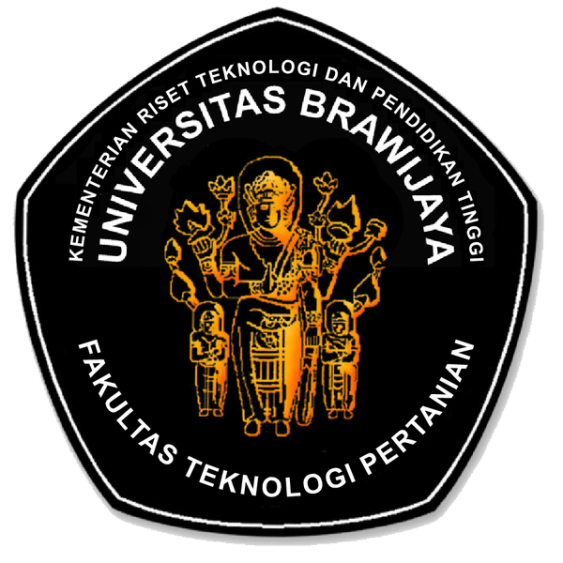 FAKULTAS TEKNOLOGI PERTANIANUNIVERSITAS BRAWIJAYAKode/No: 01000 07302FAKULTAS TEKNOLOGI PERTANIANUNIVERSITAS BRAWIJAYATanggal: 6 April 2017INSTRUKSI KERJA PENGUNAAN ALAT MOISTURE METER TYPE DOLE 400Revisi: 0INSTRUKSI KERJA PENGUNAAN ALAT MOISTURE METER TYPE DOLE 400Halaman: 1 dari 10ProsesPenanggungjawabPenanggungjawabPenanggungjawabTanggalProsesNamaJabatanTandatanganTanggal1. PerumusanRizky L.R. Silalahi, STP, M.ScKetua GJM FTP6 April 20172. PemeriksaanAgustin Krisna Wardana, STP, Wakil Dekan I FTP6 April 20173. PersetujuanDr. Ir. Sudarminto S.YDekan FTP6 April 20174. PenetapanDr. Ir. Sudarminto S.YDekan FTP6 April 20175. PengendalianRizky L.R. Silalahi, M.ScKetua GJM FTP6 April 2017